Муниципальное автономное дошкольное образовательное учреждение «Детский сад № 373 комбинированного вида «Скворушка»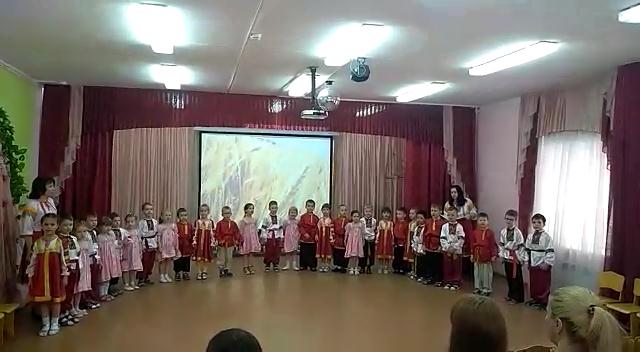 «ХЛЕБ – ВСЕМУ ГОЛОВА»Семейный праздник с детьми старшей группыи родителямиПодготовили и провелиКрасотина Татьяна Анатольевна - воспитатель высшей категорииАнтохина Татьяна Николаевна - воспитатель первой категорииШиловская Татьяна Анатольевна – учитель-логопед высшей категорииБаширова Ольга Александровна – музыкальный руководитель высшей категорииРодители:Хлебушко – Крайняя Ирина АлександровнаВесна – Медведко Екатерина НиколаевнаЛето – Зарецкая Ольга ВладиславовнаОсень – Яковлева Татьяна ВладимировнаНовосибирск 2019 год«ХЛЕБ – ВСЕМУ ГОЛОВА»Семейный праздник с детьми старшей группыи родителямиМатериалы праздникаСценарийПриглашение для праздника «Хлеб – всему голова»Презентация к празднику «Хлеб – всему голова»Фоторепортаж праздника «Хлеб всему голова»Видеорепортаж праздника «Хлеб – всему голова» «ХЛЕБ – ВСЕМУ ГОЛОВА»семейный праздник с детьми старшей группы и родителямиЦели. Создание условий для развития познавательных и творческих способностей детей, мышления, воображения, связной речи, любознательности, закреплять знания о хлебе в пословицах и стихах, играх.Предварительная работа. Чтение литературных произведений. Рассматривание картин, иллюстраций. Проведение бесед о том, как хлеб пришёл к нам на стол.Разучивание игр, стихов, пословиц, поговорок, закличек и т.д.Оформление зала. На стене газета «Проект «Хлеб – всему голова», предметы русского быта.Материалы к празднику. Мультимедийная система, презентация праздника, презентация проекта «Гость группы»Атрибуты для праздникахлебный каравай на рушнике Костюмы: Ведущие, Хлебушко, Весна, Лето, Осень.Действующие лица.Ведущие: Красотина Татьяна Анатольевна - воспитатель группыАнтохина Татьяна Николаевна. - воспитатель группыИКТ: Шиловская Татьяна Анатольевна – учитель-логопедМузыкальное оформление: Баширова Ольга Александровна – музыкальный руководительХлебушко – Крайняя Ирина АлександровнаВесна – Медведко Екатерина НиколаевнаЛето – Зарецкая Ольга ВладиславовнаОсень – Яковлева Татьяна ВладимировнаУчастники праздника: воспитанники старшей группы № 15 «Вишенка» и родители.Ход праздникаВзрослые сидят в зале.Слайд 1Под музыку дети хороводным шагом заходят в зал, исполняют песню «Золотое зёрнышко» муз. Ю. Чичкова, сл. П. Синявскогозатем садятся на стулья.Слайд 2Ведущий:Рос сперва на воле в поле,Летом цвел и колосился.А когда обмолотился,Он в зерно вдруг превратился.Из зерна – в муку и тесто, В магазине занял место.Вырос он под синим небом,И пришел на стол к нам хлебом.Слайд 3Ведущий: Дорогие ребята и гости! Сегодня мы собрались с вами в этом уютном зале, чтобы завершить наш проект «Хлеб – всему голова», над которым мы работали полгода. В этом проекте активное участие приняли не только дети, но и вы – наши родители! (Звучит музыка, выходит Хлебушко, кланяется)Хлебушко: Здравствуйте, дети!Дети здороваются.Ведущий: А кто вы такой, наш уважаемый гость?     Хлебушко: Самый важный урожай тот, из которого потом намолотят зерно для муки. А из муки испекут хлеб. Хлеб у нас – самая главная пища. Вот я и есть тот самый дедушка по имени Хлебушко.Ведущий: (Детям) Как в народе говорят о хлебе? Давайте вспомним пословицы и поговорки. Дети (по очереди).Слайд 4Хлеб всему голова!  -    ТониСлайд 5Хлеб – всей жизни голова. -   Лева Слайд 6Плох обед, коли хлеба нет. -  Егор Слайд 7Ведущий: А сейчас послушаем стихи о хлебе.РебенокРадо солнцу небушко,       ЕваПолюшко - подсолнушку,Рада скатерть хлебушку –        Он на ней, как солнышко.РебенокВот он - хлебушко душистый,        МишаС хрусткой корочкой витой,     Вот он - тёплый, золотистый,     Словно солнцем налитой! В нём - здоровье наше, сила,      ЛизаВ нём - чудесное тепло,                     Сколько рук его растило, Охраняло, берегло! Слайд 8РебенокВедь не сразу стали зёрна        Андрей КрХлебом тем, что на столе.                 Люди долго и упорноПотрудились на земле. РебенокВ нём - Земли родимой соки,        Андрей ЯСолнца свет весёлый в нем...Уплетай за обе щёки!                    Вырастай богатырём! Слайд 9Слава миру на земле!       Алиса ТСлава хлебу на столе!              Слава тем, кто хлеб растил,Не жалел трудов и сил!(С. Погорельский)Слайд 10Звучит вступление к песне «Русские края».В зал входят Весна, Лето, Осень (взрослые в костюмах). В руках у Осени поднос, на нём хлебный каравай.Под музыку «Коробейники» (рус. нар. песня) Осень кладёт каравай на заранее приготовленный стол.Ведущий. Ребята, а знаете, кто к нам пришёл? (Весна, Лето, Осень.)Весна. Я - Весна-красна, всем людям мила! (Кланяется,)Лето. А я - зелёное Лето, летом вся земля согрета! (Кланяется)Осень. Я - Осень золотая. Осень - время сбора урожая! (Кланяется.)Ведущий. Мы очень рады, что вы пришли к нам на праздник. Сегодня мы с ребятами говорим о хлебе, а значит, и о вас. Вспомним, какой долгий путь проделал хлеб, чтобы в наше время оказаться на наших столах. С весны до осени не покладая рук трудятся хлеборобы, чтобы в каждый дом, на каждый стол хлеб пришёл! Слайд 11Весна. Всё начинается весной. В эту пору, когда растаял последний снег, начинается подготовка поля к посеву. Давайте послушаем стихотворение «Золотой дождик» - в нём рассказывается о том, как сеют хлебные зёрна. Слайд 12Ребёнок.По земле сырой, не жёсткой,      МатвейТам, где тракторы прошли,          Неглубокие бороздкиВ чёрной пашне пролегли.Слайд 13И до вечера, и позже, До полночи с темнотой,               Зёрна сыпались, как дождик,Точно дождик золотой.(Е. Трутнева)Весна. Трактористы готовят мягкую тёплую постель для зёрен, работая день и ночь. Об этом говорится в стихотворении «Хлеб».Слайд 14Ребёнок.Пашут каждую весну,       КатяПоднимая целину. Сеют, жнут, ночей не спят.         С детства знай, как хлеб растят. Слайд 15Хлеб ржаной, батоны, булкиНе добудешь на прогулке. Люди хлеб в полях лелеют,           Сил для хлеба не жалеют.(Я.Аким)Слайд 16Весна. Но для того, чтобы пробилось зёрнышко к свету и получился колосок, нужно, чтобы светило и грело солнышко да почаще шли дожди. А теперь давайте представим, что мы в поле.Фоном звучит спокойная музыка.«Психогимнастика»Слайд 17Я превращаю вас в зёрнышки и сажаю в землю (присядьте). Тёплое солнышко пригревало землю, дождик поливал. Зёрнышки росли-росли и стали колосками (медленно поднимайте руки).Слайд 18Колоски тянуться к солнышку (почувствуйте напряжение в руках). Сильно припекло солнышко, завяли наши колоски (расслабьтесь, уроните голову, опустите руки, плечи, туловище, опуститесь на пол). Ну, вот полил дождь, ожили колоски, снова тянуться к солнышку.Слайд 19В поле выросли замечательные колоски (улыбнитесь друг другу). А теперь изобразите колоски – толстячки, превратитесь в колоски – худышки. Какие замечательные колоски у нас выросли! Как много муки из них получится.Весна.Посеяли хлеб хлеборобы весною, Созрел он и стал золотою стеною.К Весне подходит Лето.Лето. А дальше приходит моя пора. Посмотрите, прогревает солнышко землю, и зёрнышко превращается в маленький росточек, а из него - в зелёный колосок. Послушаем об этом стихотворение «Чудесное зёрнышко».Слайд 20Ребёнок.В этом крошечном зерне,       ЯрикКак в чудесной почке,                 До весенних тёплых днейСпрятаны листочки. Стебелёк и колосок Бронзового цвета –                Станет мне под поясокОн к началу лета. В кулачке у колоска         СашаЗёрнышки-малышки, В каждом зёрнышке - мука,        Пироги да пышки.Слайд 21Прибегут за стол ко мнеВесело ребята –В каждом солнечном зерне            Щедрый праздник спрятан.(Т. Золотухина)Слайд 22Лето. В летний день у хлебороба продолжается работа.Посмотри вокруг - поле колосится,Урожай наш, урожай, золото-пшеница.На поле выходит агроном. Он осматривает поле, колоски, потому что в это время на полях могут появиться разные вредители. Какие? (Жучки, паучки, бабочки, гусеницы и т. д.)Слайд 23Ведущий: Но чтобы выросли хлебные колосья, надо много потрудиться. А все ли любят манную кашу? А как попадает каша на стол, мы сейчас узнаем из стихотворения «Про Машу и манную кашу». (Саша, Вероника Л., Марк Ф., Кирилл)Слайд 24 – 29Слайд 30Ведущий: Сейчас ребята расскажут поговорки о том, как хлеб попал на стол.Ребёнок 1: Хочешь есть калачи – не сиди на печи.        Саша ЧРебёнок 2: Когда человек трудится – земля не ленится.       ЮляРебенок 3: День прозевал – урожай потерял.             Саша ЧРебёнок 4: Хвала рукам, что пахнут хлебом.         ЮляСлайд 31Ребёнок 5:Ветер спросил, пролетая,   Алиса ЧОтчего ты рожь, золотая?А в ответ колоски шелестят:- Золотые руки растят!Хлебушко: А чтобы урожай был богатым, люди придумали заклички о дождике и солнышке, чтобы и солнце в меру согревало колоски, и дождик в меру лил.Слайд 32Дети идут по кругу и проговариваютЗакличка «Дождик» Дети: Дождик, дождик, поливай,Будет хлеба каравай,Будут булки, будут сушки,Будут вкусные ватрушки.Слайд 33Ведущий: Вот и созрели колоски. Они стали тяжёлыми, большими, крепкими. Послушаем стихотворение «Колосок».Ребёнок.Золотое поле, спелый колосок,    Марк Не роняй ты зёрна на сухой песок, Беспокойным ветрам не давай зерна,       Каждая пригоршня Родине нужна! Жёсткая щетина, пяток не коли,        МакарЧто осталось в поле, подберём с земли.Каждый спелый колос, каждое зерно,          Чтоб душистым хлебом стало и оно.(Е. Трутнева) Слайд 34Лето. Колоски набрали силу. А тут ещё одна напасть - птички. Прилетают на поле да давай клевать зёрнышки. Кто же поможет, кто спасёт зёрнышки от прожорливых птиц? Догадайтесь, кто оно - сторожить поставлено,Чтобы птицы не летали, колоски чтоб не клевали, Чтоб боялись галки - длинный шарф на палке, Шляпу нахлобучило - кто же это? (Чучело.)Правильно, чучело, оно помогает сохранить урожай. Птицы его боятся, но чучело не злое. А вот и оно!Слайд 35Лето. Посмотрите, ребята, какое красивое хлебное поле. Вот и созрел урожай. Расскажите об этом.Дети.Проходит лето, жать пора –    ЛераПолны зерном колосья.Работа с раннего утра               Кипит у нас в колхозе.Слайд 36Встаёт стеною золотой,    РитаВолнуется пшеница.И каждый колос налитой       К земле готов склониться.Слайд 37Рожь наливается зерном     РомаТяжёлым, урожайным, И солнечным, погожим днём        В поля идут комбайны.Слайд 38Грузовики спешат, гудят –    Антон Везут с полей пшеницу.                   Колхозный урожай богат. Мы можем им гордиться!Слайд 39Лето.С поля сразу в магазины      ЕгорХлебу ехать рановато. Он уселся на машины И спешит на элеватор.(В. Захарченко) На элеваторе хранится много зерна. Сюда его привозят с полей на хранение. К Лету подходит Осень.Слайд 40Осень. Спасибо, Лето! Дальше начинается моя работа. Убран хлеб, и тише стало, Жарко дышат закрома. Поле спит. Оно устало. Приближается зима.(В. Степанов) Радуются трудовые люди - собран богатый урожай. Слайд 41Осень. Но путь хлеба на наш стол ещё не закончен.Слайд 42С элеватора зёрна везут на мельницу, где из них получают муку. А что происходит дальше, можно узнать из стихотворения «Хлеб».Дети.Слайд 43 - 45Даже стены тут приятно     ВикаПахнут хлебом ароматным:Много дружных пекарей Хлеб пекут здесь на заре.А потом его - в машиныИ развозят в магазины.Вот откуда к нам на стол Тёплый, вкусный хлеб пришел!(В. Пальчинскайтэ)Слайд 46-47Осень. А что можно печь из муки? (Хлеб, булки, торты, пироги, печенье, пирожные, торты и т.д.) А как двумя словами сказать? (Хлебобулочные изделия). А как называется магазин, где можно купить хлебобулочные изделия? (Булочная) Правильно. Слайд 48Ведущий: Давайте с вами попадем на экскурсию «Как делают хлеб».Слайд 49Рома На поле выращивают рожь и пшеницуСлайд 50Из пшеницы делают белый хлеб, из ржи – черный.Слайд 51Все лето в колосках зреет зерно.Слайд 52Когда наступает осень зерно собирают комбайны.Вероника Слайд 53Собраное зерно хранят в элеваторах.Слайд 54Из  элеваторов зерно везут на мельницу и там перемалывают в муку.Слайд 55Муку везут на хлебзавод, в муку добавляют дрожи, яйца, сахар, соль, перемешивают и дают хлебу подняться.Аня Слайд 56-57Хлеб режут,  кладут на противень и в печку.Слайд 58Хлеб достают из печи ароматным, румяным.Слайд 59Осень.  Хлеб в трудах добывается, Сам собой не родясь. Хлеб не просто богатство – Хлеб опора для нас. К Осени подходит Весна.Весна. Будет хлеб, будет песня!Правда в этих словах.Будет хлеб полновесный –Будет радость в глазах. Игра с родителямиВедущий: А сейчас мы с вами поиграем в игру «Подбери родственное слово к слову «Хлеб». Ведущий задает вопросы, а взрослые отвечают.Назовите хлеб ласково (Хлебушек)Крошки хлеба, какие? (Хлебные)Квас из хлеба как называется? (Хлебный)Прибор для резки хлеба (Хлеборезка)Посуда для хранения хлеба? (Хлебница)Кто выращивает хлеб? (Хлебороб)Кто печёт хлеб? (Хлебопек)Назовите завод, где выпекают хлеб? (Хлебозавод)Как называют изделия из теста? (Хлебобулочные)Молодцы! Вы хорошо играли.Слайд 60Ребенок 1: Не красна изба углами,          КириллА красна пирогами.Слайд 61Ребёнок 2: На чужой каравай    Саша ХРот не разевай,                               А пораньше вставайДа свой затевай.Ребёнок 3: Где работано, там и густо,            Кирилл     А в ленивом дому пусто.Лето.Собирайся, народ!В хоровод, в хоровод!Кто работы не боится, тот и пляшет, и поёт.	Слайд 62-63Дети выходят в полукруг и исполняют песню «Пироги», затем садятся на стулья.Осень (берёт в руки каравай). Старинный русский обычай остался до наших дней - преподносить хлеб-соль гостям.Если мы хотим кого-то Встретить с честью и почётом,Встретить щедро, от души, С уважением большим, То гостей таких встречаемКруглым пышным караваем. Он на блюде расписном, С белоснежным рушником. С караваем соль подносим,Поклонясь, отведать просим: - Дорогой наш гость и друг,Принимай хлеб-соль из рук!(В. Бакалдин)Слайд 64Ведущий.Теперь вы знаете, с каким трудом выращивается хлеб, и будете бережно к нему относиться. А наш праздник получился таким интересным, потому что нам помогали наши родители. А сейчас мы хотим отблагодарить Вас, дорогие родители, за вашу отзывчивость, безотказность, за активное участие в жизни нашей группы! Хлебушко – Крайняя Ирина АлександровнаВесна – Медведко Екатерина НиколаевнаЛето – Зарецкая Ольга ВладиславовнаОсень – Яковлева Татьяна ВладимировнаСпасибо Вам!Делается общая фотография участников проекта.Под народную музыку Хлебушко, Осень, Лето и Весна покидают зал.В группе для детей родители устраивают чаепитие.Приложения Приглашение для праздника «Хлеб – всему голова»Музыкальный репертуар праздникаАвтоматизация Р, пересказ рассказа  «КАК ДЕЛАЮТ ХЛЕБ»«Про Машу и манную кашу» Иван ДемьяновПрезентация к празднику «Хлеб – всему голова»Фоторепортаж праздника «Хлеб всему голова»Видеорепортаж праздника «Хлеб – всему голова» в Медиатеке ДОУПриложение 1 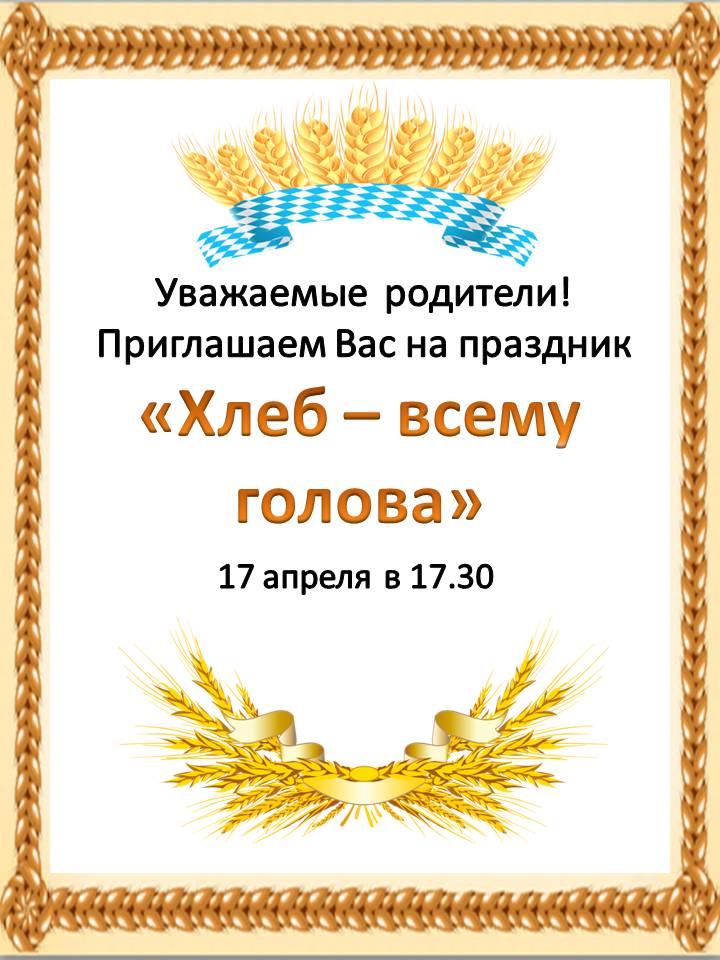 Приложение 2 Песня «Золотое зёрнышко» муз. Ю. Чичкова, сл. П. СинявскогоХлебное поле большое как мореНе сосчитаешь колосьев на нёмВ дружном дозоре почетном дозореКаждое зернышко мы сбережемПрипев:Зернышко, зернышко –Капля золотая,Капля золотаяВ море урожая.Зернышко мы согреваем заботойВ тёплых и добрых ладонях полейСолнышку тоже хватает работы,Чтобы звенели хлеба веселей.Припев:Зернышко, зернышко –Капля золотая,Капля золотаяВ море урожая.Хлебные зернышки сказочным кладомСпрячутся в землю и снова взойдут.Самая лучшая в мире награда –Это живая награда за труд.Припев:Зернышко, зернышко –Капля золотая,Капля золотаяВ море урожая.«Пироги»музыка Виталия Алексеева, слова Инги ЛеймеЖдут подружек дорогих,В гости на неделеЯ хочу, чтоб вы моих Пирогов поели.Припев:Пироги, пироги, Пышные вкусные,Пироги, пироги С мясом, с капустою.С пирогами будет чай, С мятою и хмелем,Эй, подружка, не скучай, Наливай полнее.Припев:Пироги, пироги, Пышные вкусные,Пироги, пироги С мясом, с капустою.Будем песни распевать Стоя на крылечкеБудем барыню плясать С выходом от печки.Припев:Пироги, пироги, Пышные вкусные,Пироги, пироги С мясом, с капустою.Мы о вкусных пирогах Спели вам частушкиАх, спасибо, что пришли Душеньки подружки.Припев:Пироги, пироги, Пышные вкусные,Пироги, пироги С мясом, с капустою.Приложение 3 Автоматизация Р, пересказ рассказа  «КАК ДЕЛАЮТ ХЛЕБ»На поле выращивают рожь и пшеницу.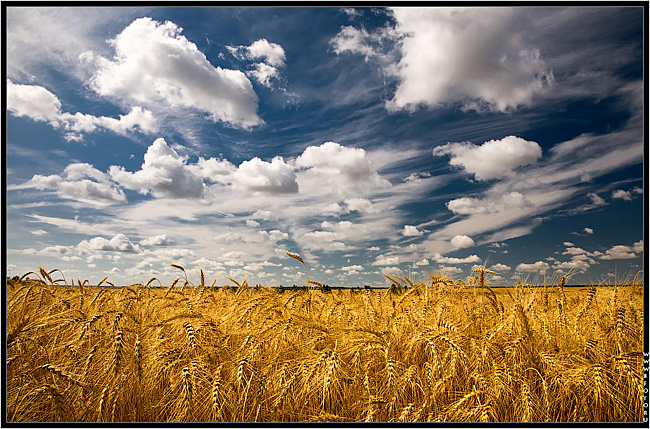 Из пшеницы делают белый хлеб, из ржи – черный.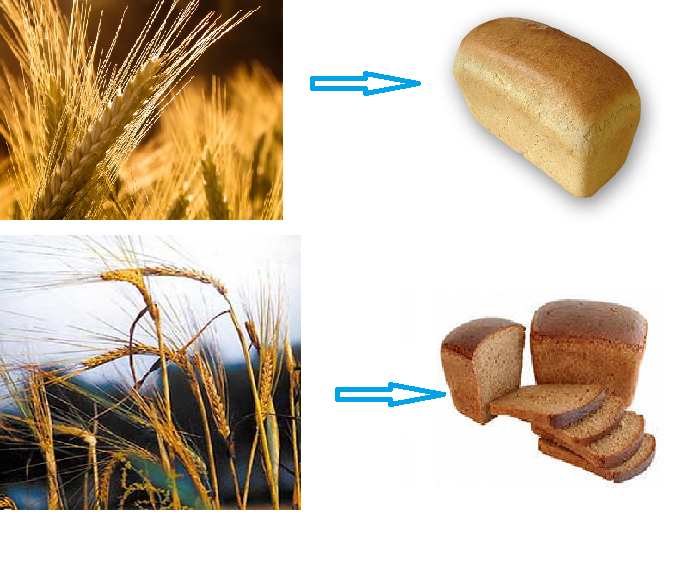 Все лето в колосках зреет зерно.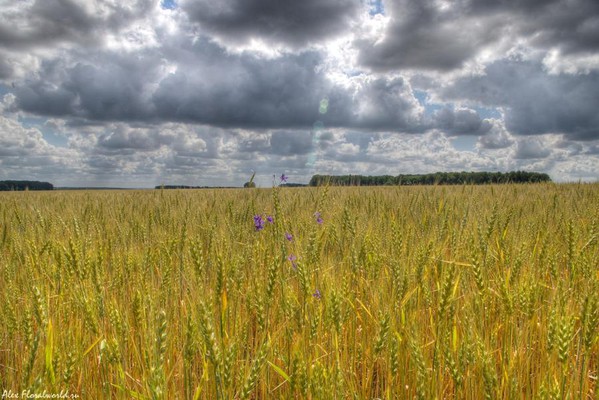 Когда наступает осень зерно собирают комбайны.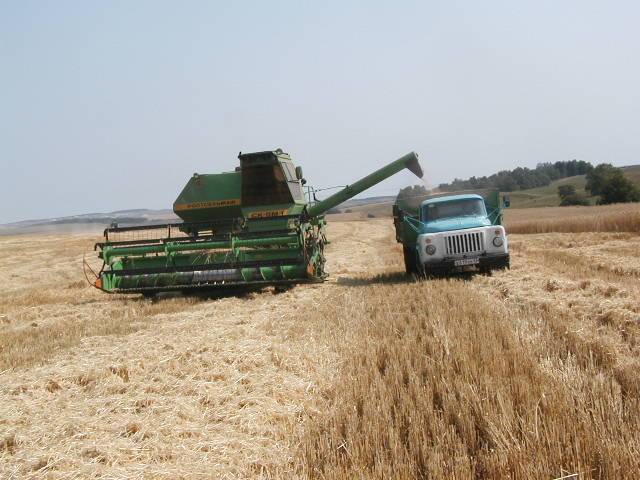 Собраное зерно хранят в элеваторах.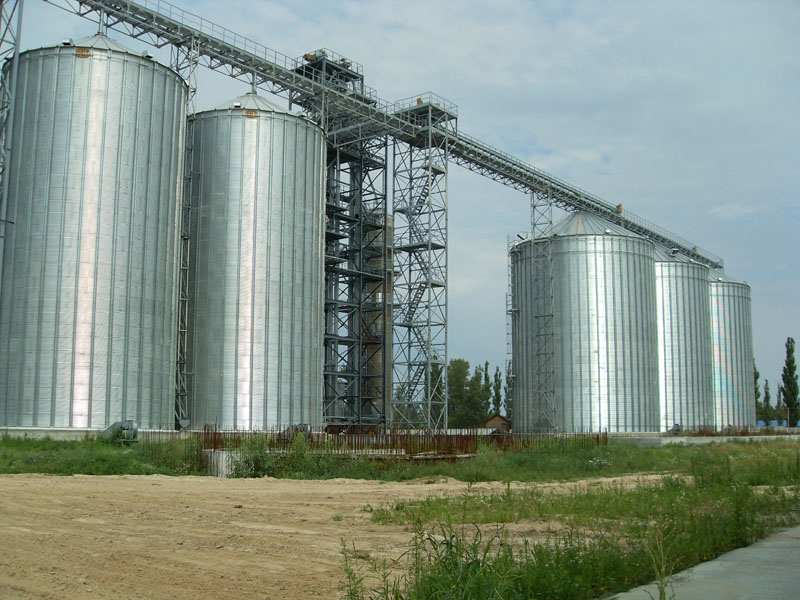 Из  элеваторов зерно везут на мельницу и там перемалывают в муку.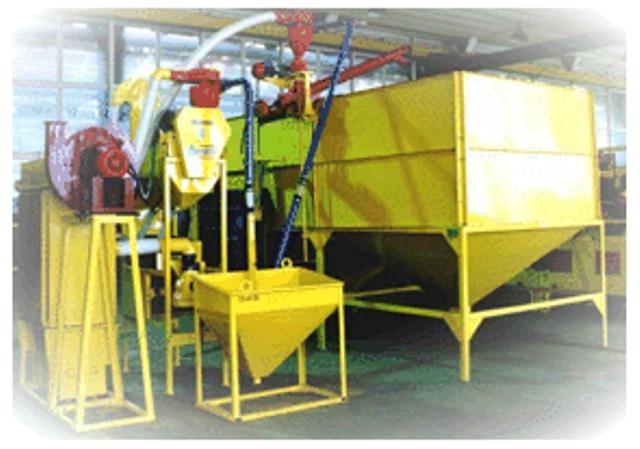 Муку везут на хлебзавод, в муку добавляют дрожи, яйца, сахар, соль, перемешивают и дают хлебу подняться.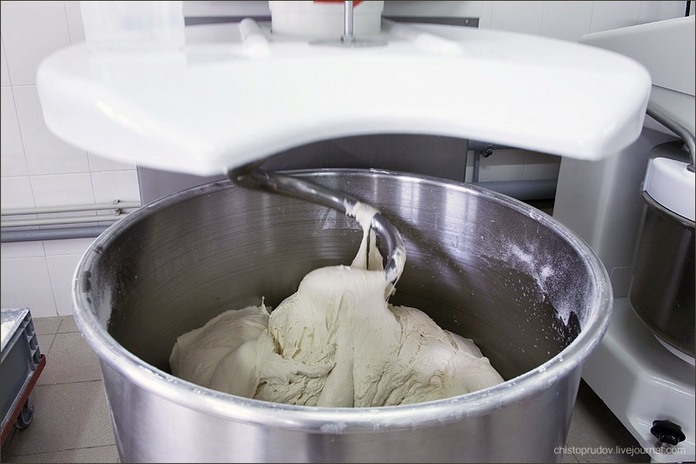 Хлеб режут,  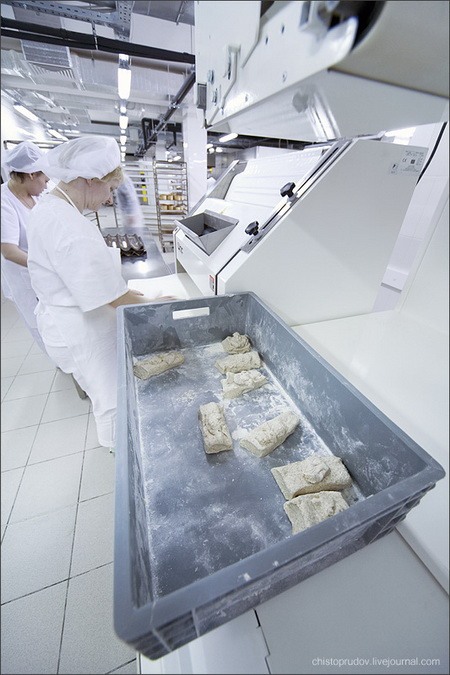 кладут на противень и в печку.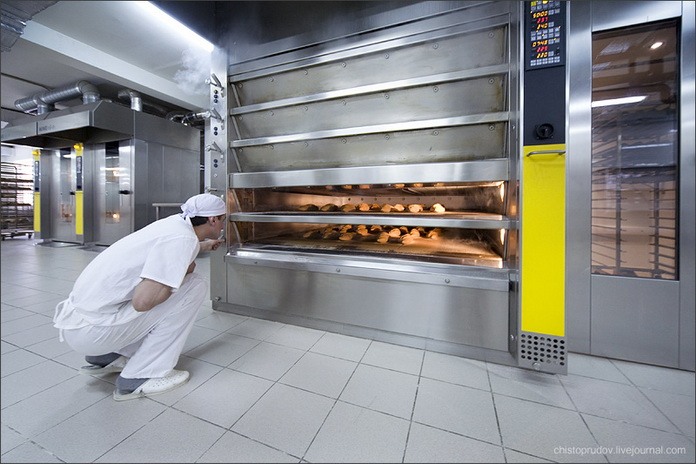 Хлеб достают из печи ароматным, румяным.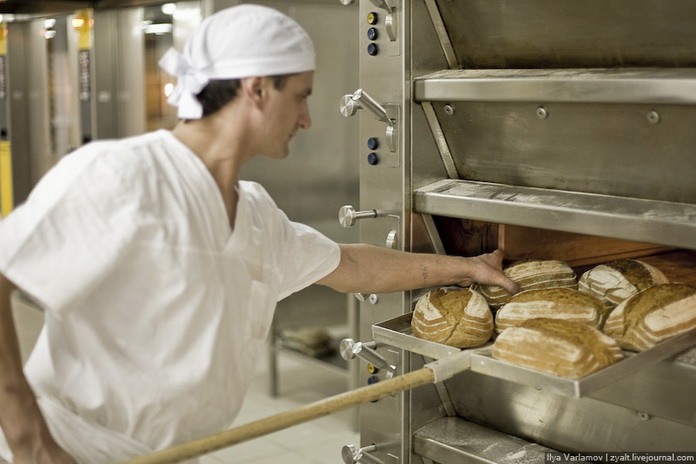 Про Машу и манную кашуИван ДемьяновПриехала к бабушке Маша,
Сварила ей бабушка кашу.
— Садись, гостья желанная,
Остынет каша манная.Каша сладкая — с песком
Да с душистым молоком!
На-ка ложку, Маша,
Ешь скорее кашу!Но руками Маша машет:
— Не хочу я кашу вашу!
Вдруг гром — тряхнуло дом,
Зашаталось все кругом:Это трактор с трактористом
Появились под окном.
Долго Машу журили, бранили:
— Мы пахали поля, боронили.Выросла пшеница —
Можно заблудиться:
Густа, высока,
Не достать
До колоска!________________________Разворчался, разгневался трактор,
Запылил по широкому тракту:
— Тракторист рассердился на Машу,
Что не ест Маша манную кашу!..Тут комбайн по деревне шагает,
Застегнулся на тысячи гаек.
Покажите-ка девочку Машу,
Что не ест нашу манную кашу!С комбайнером нам как не сердиться—
Или зря убирали пшеницу?!
Тарахтя, подкатила трехтонка,
Подкатила и крикнула звонко:— Мы с шофером слыхали про Машу,
Что не ест Маша манную кашу,
Мы возили зерно по амбарам,
А выходит, старались мы даром!Стук, лязг под окном,
Ходит дом ходуном,
Мчится мельница,
Жернов вертится.Гул взлетает к облакам!
Вслед за мельницей — река
Катится лугами,
Плещется волнами._____________________________— Как же тут не шуметь, не сердиться?
Иль напрасно мололи пшеницу —
Манных круп запасали для Маши?
Маша даже не смотрит на кашу!..И корова пришла — замычала:
— Молоко я для каши давала! —
Да как топнет корова копытом:
— На капризу я тоже сердита!Замотала буренка рогами:
— Зря я, что ли, бродила лугами?
Молоко ли мое не душисто
От травы-муравы шелковистой?Тут заслонкою печь забренчала:
— Я работала тоже немало,
Вон как спину свою накалила —
Я для Машеньки кашу варила.__________________________Сколько все потрудилась для Маши...
Съешь хоть ложечку, Машенька, каши!
Села Маша поближе к окошку,
Шепчет: — Дай-ка мне, бабушка, ложку!-Ароматная каша, густая.
Пять минут — и тарелка пустая!
Вышла Машенька на крылечко,
Поклонилась низехонько речке,
Трактористу и комбайнеру,
И веселому парню-шоферу,
Жаркой печке,
Проворной трехтонке,
Шумной мельнице,
Рыжей буренке...
Обняла свою бабушку Маша:
— Всем спасибо,
Хорошая каша!!!